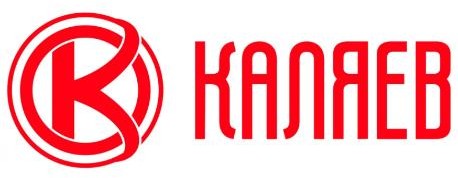 ЗАЯВЛЕНИЕ НА ВОЗВРАТ ДЕНЕЖНЫХ СРЕДСТВМной,	,(ФИО) 	была совершена покупка товаров у ООО «ЭлегантКА» через сайт в сети Интернет(дата покупки)( www.fursk.ru ) в соответствии с заказом №	стоимостью	рублей.Причина возврата_________________________________________________________________________Прошу в соответствии со ст. 25 Закона РФ «О защите прав потребителей» произвести возвратденежных средств за следующие изделия из вышеуказанного заказа (указать наименование изделий, количество, стоимость):На следующие реквизиты:Банк получателя:  	№ Карты:БИК:К./сч.:Номер счета получателя (указывается счет, открытый физическому лицу): 	 (	)подпись	(расшифровка подписи)«	»	202   г.№Наименование товара (модель, артикул, марка)Кол-воСтоимость123